第606号决定（在第九次全体会议上批准）欠款利息和不可回收债务的注销理事会，经审议秘书长关于欠款和欠款专账的报告（C18/11号文件），做出决定批准从借方账目储备金提取相应款项，注销总计为7 218 778.05瑞郎的欠款利息和不可回收债务。请参阅下表中的详细信息。______________理事会2018年会议
2018年4月17-27日，日内瓦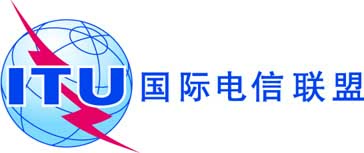 文件 C18/117-C2018年5月1日原文：英文国家公司名称年份本金利息合计阿尔及利亚国家电信和信息通信技术研究院（INTTIC）2011-20120.002,391.552,391.55加拿大Air TV LarSat Satellite20100.0014,613.5014,613.50格林纳达通信、工程、土地开发、公共事业、信息技术部1982-20090.00239,033.00239,033.00黎巴嫩电信管理局20150.006,740.606,740.60墨西哥Marcatel Com. S.A. de C.V.20140.00417.35417.35尼日利亚联邦通信部2014-20170.00271,332.65271,332.65圣文森特和格林纳丁斯总理办公室2009-20160.0021,360.4021,360.40美国Alphion公司20140.001,057.351,057.35美国Bay Microsystems, Inc.2004-20110.006,314.906,314.90玻利维亚Viceministerio de Telecomunicaciones y Vivienda1955-20090.003,230,603.953,230,603.953.2小计3.2小计3.2小计0.003,793,865.253,793,865.25阿塞拜疆Caspian American Telecommunications, LLC2005-200716,556.2513,395.8529,952.10埃及埃及网络公司（Egynet）2000-200711,887.5011,672.7023,560.20海地海地蜂窝通信公司（COMCEL）2006-200756,460.0049,919.60106,379.60印度数据接入（印度）有限公司2005-200795,100.0081,763.50176,863.50以色列Alvarion Ltd.201110,600.004,117.1514,717.15以色列B-DeltaCom Ltd.2009-201011,482.905,683.6517,166.55以色列Foris Telecom Ltd.20107,950.003,768.7011,718.70以色列Metalink Ltd.2004-200712,366.3014,471.3526,837.65约旦Xpress2007-20093,975.002,350.656,325.65吉尔吉斯
斯坦Alippe TV20133,975.001,231.555,206.55摩洛哥CKM Holding2000-200623,662.5027,436.7051,099.20莫桑比克南部非洲电信协会（SATA）2002-2006136,800.00143,202.65280,002.65尼日利亚尼日利亚电信有限公司（NITEL）2004-2007150,600.00131,701.85282,301.85巴基斯坦Callmate Telips Telecom Ltd.2006-200747,700.0039,672.7587,372.75罗马尼亚Telemobil2003-200711,850.0011,803.0523,653.05沙特阿拉伯Zajoul for Advance Communication Technology2005-200711,887.5010,220.4522,107.95南非Radio Surveillance201010,600.005,000.2015,600.20南非Transtel2002-2006355,050.00387,902.00742,952.00土耳其Telsim2001-2006189,300.00218,997.65408,297.65英国Vectone集团控股有限公司20107,950.002,688.8510,638.85英国Celtel International2004-20077,950.006,372.5514,322.55美国波多黎各电话公司1995-2002259,700.00472,156.40731,856.40美国Wave7 Optics, Inc.200810,600.006,928.3517,528.35津巴布韦Africom Private Limited2004-200712,543.7010,589.5523,133.25津巴布韦津巴布韦广播管理局（BAZ）2002-2006145,040.60150,277.85295,318.453.3小计3.3小计3.3小计1,611,587.251,813,325.553,424,912.80总计总计总计1,611,587.255,607,190.807,218,778.05